RRoyal Style and Titles Act 1947Portfolio:PremierAgency:Department of the Premier and CabinetRoyal Style and Titles Act 19471947/038 (11 & 12 Geo. VI No. 38)11 Dec 194719 Mar 1948 (see s. 1 and Gazette 19 Mar 1948 p. 627‑8)Royal Style and Titles Act Amendment Act 19531953/011 (2 Eliz. II No. 11)10 Nov 195311 Dec 1953 (see s. 2 and Gazette 11 Dec 1953 p. 2423)Local Government (Consequential Amendments) Act 1996 s. 41996/01428 Jun 19961 Jul 1996 (see s. 2)Reprint 1 as at 24 Sep 2004 Reprint 1 as at 24 Sep 2004 Reprint 1 as at 24 Sep 2004 Reprint 1 as at 24 Sep 2004 Proclamation altering style see Gazette 7 Dec 1973 p. 4479 (Also see “Armorial Bearings Protection”, “Unauthorised Documents”)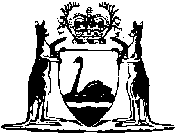 